CURRICULUM VITAE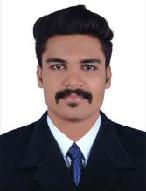 SAFVAN Safvan-397305@gulfjobseeker.com 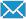 CAREER OBJECTIVE	 Sex male	Date of birth	15/01/1994	Nationality Indian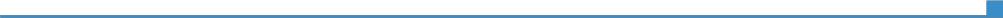 To achieve a challenging and career prospective placement, where I will attain higher knowledge, learn new and novel technique and seeking a position to utilize my skills andSUMMARY	abilities that offer professional growth while being resourceful, innovative, flexible and providing good patient care.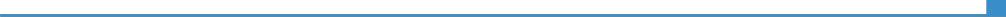 YEAR OPTICAL EXPERIENCE AS OPTOMETRIST . TECHNICAL EXPERTISE IN OPTOMETRIC INSTRUMENTS.GRADUATION IN OPTOMETRY (B.sc OPTOMETRY, 3 YEARS + 1 YEAR INTERNSHIP).PROFFESSIONALEXPERIENCE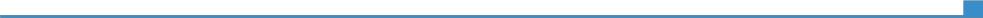 JANUARY 2018– Till now	OPTOMETRISTOPTICALS AND VISION CENTER in MALAPPURAM,KERALA, INDIADUTIES & RESPONSIBILITIESCarried out complete refraction with diagnosis and management.Carried out CONTACT LENS dispensing, fitting and counseling.Worked on FUNDUS FLOURESCENE ANGIOGRAPHY.Participated in several vision screening campsParticipated in several cataract screening campsCURRICULUM VITAEJUNE 2016– JUNE 2017	INTERN OPTOMETRISTAL- SALAMA EYE HOSPITAL, PERINTHALMANNA, KERALA, INDIA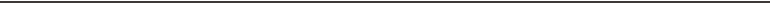 DUTIES & RESPONSIBILITIES Managed and gained proficiency in subjective refraction and objective refraction.Capable to do refraction by retinoscopy in case of mentally challenged people and uncooperative patients.Provided extensive patient care in the area of specialty such as Contact lens, FFA, OCT, ICG, CCT.Strong analytical skills and experience acquired during the internship fixed posting period in Retina department.Experience in Contact Lens fitting, assessment and dispensing of Soft and Toric lenses.Experience in IPD marking and to dIspense apt lens and frame material.Assisted Ophthalmologists in clinic during this period.Attended Various Charity Work Coordinated by Al Salama Charitable Eye hospital, subsidiary of AlSalama Eye Hospital.Attended more than 200 Eye Camps on Cataract Detection, Diabetic Retinopathy Screening and Refractive Error correction under the community ophthalmology, wing of Al Salama Eye Hospital, Perinthalmanna .Done more than 2000 refraction in clinic and camp .EDUCATION AND TRAINING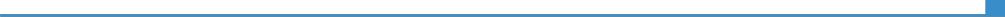 August 2013–June 2017	BACHELOR OF SCIENCE, OPTOMETRY (60% MARKS)AL SALAMA EYE HOSPITAL, PERINTHALMANNA, BHARATHIAR UNIVERSITY, COIMBATORE.June 2011-March 2013	HIGHER SECONDARY EDUCATION (69.5%MARKS)IKT HIGHER SECONDARY SCHOOL CHERUKULAMBA, MALAPPURAM, KERALA STATE EDUCATION BOARD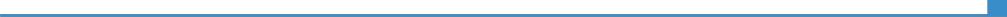 SKILLS ACHIEVEDSpecialized in Contact Lens(assessment,fitting and dispensing).	OCT, FFA & ICG.	IOP Measurements..	Other minor procedures.Objective (retinoscopy) and Subjective Refraction.Optical dispensing and IPD marking.CURRICULUM VITAEPROJECT DETAILSIOP VARIATION BEFORE AND AFTER SMALL INCISION CATARACT SURGERYIDENTIFYING REFRACTIVE ERRORS AND COLOUR BLINDNESS IN LICENSED DRIVERS .KEY ACHIEVEMENTS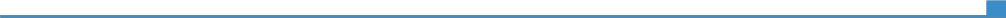 Presented and attended several seminars in Al Salama College of Optometry, Perinthalmanna.Have been awarded the best performer in Optometry 2017 programme conducted at Al salama Eye Hospital.Attended many community and corporate eye camps, awareness and screening surveys and also worked as a part of VISION 20-20 PROGRAMME.AREAS OF INTERESTClinical OptometryContact lensObjective and Subjective Refraction SPECTACLE DISPENSINGRetina Department (FFA and OCT)INSTRUMENT EXPOSURERetinoscopeOCTFundus CameraComputerized Autorefractometer	Automated and Manual Lensometer	Schiotz and Non Contact TonometerSOFTWARE EXPOSUREWindows 10Blooray Medic C and Blooray Medic BSAP business oneDECLARATIONI hereby declare that the information furnished above is true to the best of my knowledge.Date:		yours faithfullySAFVAN